PWS-870 Embedded Controller FW flashing [Abstract]PWS-870 may have an issue that there are a few seconds of non-reactive time when device wake up from sleep or hibernation. Updating the EC FW can fix this problem[Preparation]DOS bootable mediaThe .bin file to flash, name it EC.bin[Solution]Unzip the attached file (EC_FW_flashing.zip) above.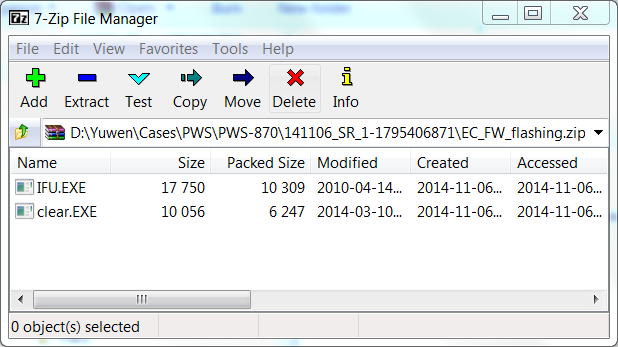 Copy the file clear.EXE, IFU.EXE and EC.bin to the DOS bootable media, and then boot your device under DOS.Execute clear, and click Enter.Execute ifu EC.bin, and click Enter.The device will update the EC FW and turn off. Now unplug the power input. Plug the power input and boot. The EC FW is successfully updated.Data Create2014/11/06Release Note□ Internal ■ ExternalCategory FAQProduct GroupSAGFunctionEC FW updateRelated OS-Related ProductPWS-870PWS-870PWS-870C:\>dirVolume in drive C is ABCVolume Serial Number id XXXX-XXXXDirectory of C:\CLEAR    EXE      10,056   03-10-14   4:47pIFU      EXE      17,750   04-14-10   3:09pEC       BIN      98,304   11-06-14   3:44pC:\>cleareeprom table erase successful.C:\>ifu EC.bin